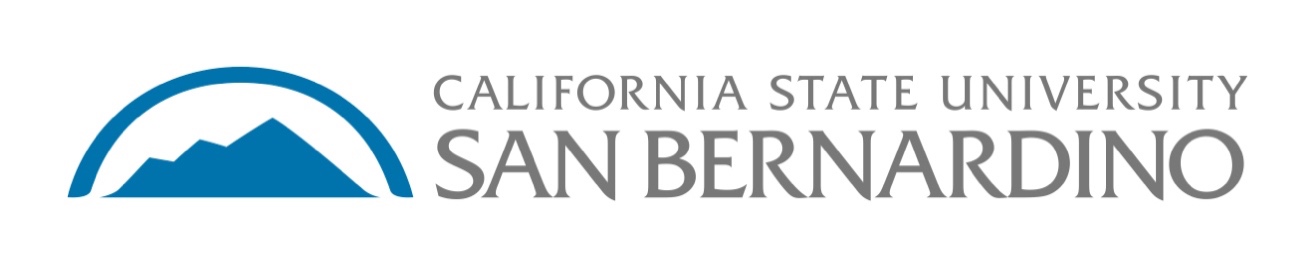 STAFF COUNCILREGULAR MEETING Wednesday, October 16, 2019 | 2:00pmCollege of Education - 336California State University, San Bernardino ZOOM Link: https://csusb.zoom.us/j/392807589CALL TO ORDERROLL CALL APPROVAL OF MINUTESAPPROVAL OF THE AGENDA PUBLIC COMMENT Public comment is designated as a time for the public to address the Staff Council during a scheduled meeting on items of business or issues/concerns.REPORTSAlfredo Barcenas, Chair Stacy Brooks, Vice Chair Felipe Jimenez, TreasurerRob Garcia, Secretary Committee ChairsStaff Council Members PRESENTATIONSSTAFF RECOGNITIONNEW BUSINESS ACTION ITEM: 2020 US CENSUS RESOLUTION Staff Council will consider adopting a resolution for a successful complete count as part of the 2020 US Census.ANNOUNCEMENTSADJOURNMENT